Надійні рішення в пароконденсатних системах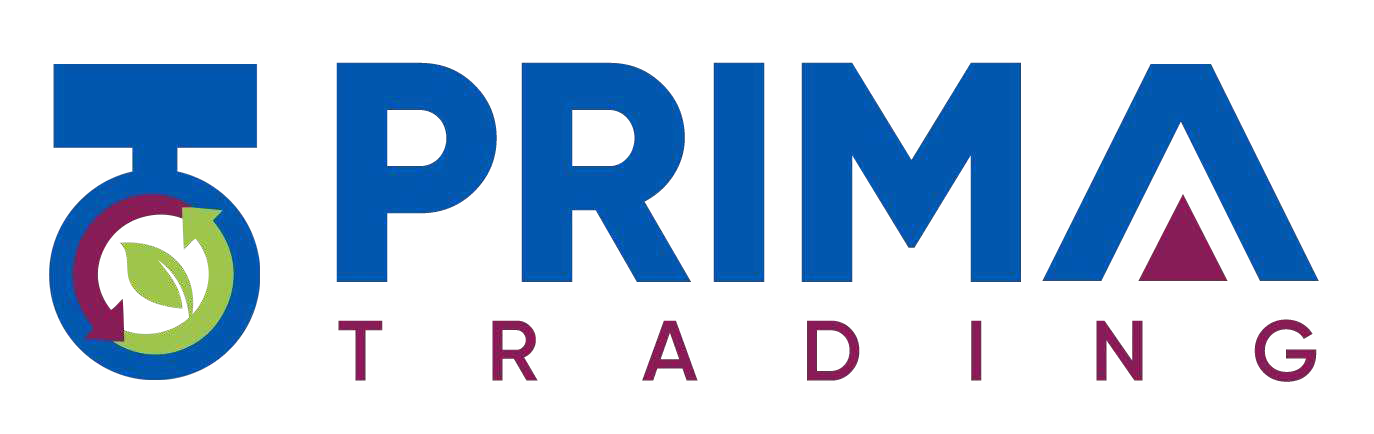 ТОВ « Пріма Трейдінг » імпортер та офіційний представник в Україні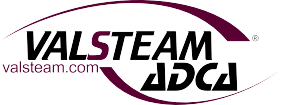 Опитувальний лист «    »      202  р.для замовлення та підбору ємностіВиробник обладнання: виробництво продукції здійснюється на заводі ТОВ БІК Прима Терм (Україна).Замовник:Замовник:ОрганізаціяКонтактна особаТелефонE-mailНайменування та адреса об'єкта установкиЗагальна інформація для підбору клапана:Загальна інформація для підбору клапана:Загальна інформація для підбору клапана:Загальна інформація для підбору клапана:Загальна інформація для підбору клапана:Загальна інформація для підбору клапана:Загальна інформація для підбору клапана:Загальна інформація для підбору клапана:Загальна інформація для підбору клапана:Загальна інформація для підбору клапана:Загальна інформація для підбору клапана:Загальна інформація для підбору клапана:Загальна інформація для підбору клапана:Загальна інформація для підбору клапана:Загальна інформація для підбору клапана:Загальна інформація для підбору клапана:Загальна інформація для підбору клапана:Загальна інформація для підбору клапана:Загальна інформація для підбору клапана:Загальна інформація для підбору клапана:Загальна інформація для підбору клапана:Загальна інформація для підбору клапана:Загальна інформація для підбору клапана:Загальна інформація для підбору клапана:Загальна інформація для підбору клапана:Загальна інформація для підбору клапана:Загальна інформація для підбору клапана:Загальна інформація для підбору клапана:Загальна інформація для підбору клапана:Загальна інформація для підбору клапана:Загальна інформація для підбору клапана:Загальна інформація для підбору клапана:Загальна інформація для підбору клапана:Загальна інформація для підбору клапана:Загальна інформація для підбору клапана:Загальна інформація для підбору клапана:Загальна інформація для підбору клапана:Загальна інформація для підбору клапана:ПризначенняПризначеннядля нафтопродуктівдля нафтопродуктівдля нафтопродуктівдля нафтопродуктівдля нафтопродуктівдля нафтопродуктівдля нафтопродуктівдля нафтопродуктівдля нафтопродуктівдля нафтопродуктівдля нафтопродуктівдля нафтопродуктівдля нафтопродуктівдля нафтопродуктівдля нафтопродуктівдля водидля водидля водидля водидля водидля водидля водидля водидля водидля водидля водидля водиПризначенняПризначенняПожежні (протипожежні)Пожежні (протипожежні)Пожежні (протипожежні)Пожежні (протипожежні)Пожежні (протипожежні)Пожежні (протипожежні)Пожежні (протипожежні)Пожежні (протипожежні)Пожежні (протипожежні)Пожежні (протипожежні)Пожежні (протипожежні)Пожежні (протипожежні)Пожежні (протипожежні)Пожежні (протипожежні)Пожежні (протипожежні)для паливадля паливадля паливадля паливадля паливадля паливадля паливадля паливадля паливадля паливадля паливадля паливаПризначенняПризначеннядля мастиладля мастиладля мастиладля мастиладля мастиладля мастиладля мастиладля мастиладля мастиладля мастиладля мастиладля мастиладля мастиладля мастиладля мастилаІнше:      Інше:      Інше:      Інше:      Інше:      Інше:      Інше:      Інше:      Інше:      Інше:      Інше:      Інше:      Інше:      Інше:      Інше:      Інше:      Інше:      Інше:      Робоче середовищеНазва продукту (хімічна формула)Робоче середовище* Хімічний та елементарний складРобоче середовище* Концентрація, %Розчин: pH      Розчин: pH      Розчин: pH      Розчин: pH      Розчин: pH      Розчин: pH      Розчин: pH      Розчин: pH      Розчин: pH      Розчин: pH      Розчин: pH      Розчин: pH      Розчин: pH      Розчин: pH      Розчин: pH      Розчин: pH      Розчин: pH      Робоче середовище* Густина      кг/м3 (рідини)      кг/м3 (рідини)      кг/м3 (рідини)      кг/м3 (рідини)      кг/м3 (рідини)      кг/м3 (рідини)      кг/м3 (рідини)      кг/м3 (рідини)      кг/м3 (рідини)      кг/м3 (рідини)      кг/м3 (рідини)      кг/м3 (рідини)      кг/м3 (рідини)      кг/м3 (рідини)      кг/м3 (рідини)      кг/м3 (рідини)      кг/м3 (рідини)      кг/м3 (рідини)      кг/м3 (рідини)      кг/м3(н.у.) (гази)      кг/м3(н.у.) (гази)      кг/м3(н.у.) (гази)      кг/м3(н.у.) (гази)      кг/м3(н.у.) (гази)      кг/м3(н.у.) (гази)      кг/м3(н.у.) (гази)      кг/м3(н.у.) (гази)      кг/м3(н.у.) (гази)      кг/м3(н.у.) (гази)      кг/м3(н.у.) (гази)      кг/м3(н.у.) (гази)      кг/м3(н.у.) (гази)      кг/м3(н.у.) (гази)      кг/м3(н.у.) (гази)      кг/м3(н.у.) (гази)      кг/м3(н.у.) (гази)Робоче середовище* В’язкість (вказати одиниці виміру) Кінематична         
од. вим.      Кінематична         
од. вим.      Кінематична         
од. вим.      Кінематична         
од. вим.      Кінематична         
од. вим.      Кінематична         
од. вим.      Кінематична         
од. вим.      Кінематична         
од. вим.      Кінематична         
од. вим.      Кінематична         
од. вим.      Кінематична         
од. вим.      Кінематична         
од. вим.      Кінематична         
од. вим.      Кінематична         
од. вим.      Кінематична         
од. вим.      Кінематична         
од. вим.      Кінематична         
од. вим.      Кінематична         
од. вим.      Кінематична         
од. вим.      Динамічна         
од. вим.      Динамічна         
од. вим.      Динамічна         
од. вим.      Динамічна         
од. вим.      Динамічна         
од. вим.      Динамічна         
од. вим.      Динамічна         
од. вим.      Динамічна         
од. вим.      Динамічна         
од. вим.      Динамічна         
од. вим.      Динамічна         
од. вим.      Динамічна         
од. вим.      Динамічна         
од. вим.      Динамічна         
од. вим.      Динамічна         
од. вим.      Динамічна         
од. вим.      Динамічна         
од. вим.      Робоче середовищеАгрегатний станнасичена паранасичена паранасичена паранасичена паранасичена параперегріта параперегріта параперегріта параперегріта параперегріта параперегріта параперегріта параперегріта параперегріта парагазгазгазгазрідинаАбразивність продуктуАбразивність продуктуТакТакТакТакТакТакТакТакТакТакТакТакТакТакТакНіНіНіНіНіНіНіНіНіНіНіНіАгресивність продуктуАгресивність продуктуТакТакТакТакТакТакТакТакТакТакТакТакТакТакТакНіНіНіНіНіНіНіНіНіНіНіНіТоксичність продуктуТоксичність продуктуТакТакТакТакТакТакТакТакТакТакТакТакТакТакТакНіНіНіНіНіНіНіНіНіНіНіНіВибухонебезпечність продуктуВибухонебезпечність продуктуТакТакТакТакТакТакТакТакТакТакТакТакТакТакТакНіНіНіНіНіНіНіНіНіНіНіНіЗасоби, що використовуються для миття ємності: (характеристики, властивості, концентрація, температура):Засоби, що використовуються для миття ємності: (характеристики, властивості, концентрація, температура):Засоби, що використовуються для миття ємності: (характеристики, властивості, концентрація, температура):Засоби, що використовуються для миття ємності: (характеристики, властивості, концентрація, температура):Загальний обсяг ємностіЗагальний обсяг ємності     , м3 (рідини)     , м3 (рідини)     , м3 (рідини)     , м3 (рідини)     , м3 (рідини)     , м3 (рідини)     , м3 (рідини)     , м3 (рідини)     , м3 (рідини)     , м3 (рідини)     , м3 (рідини)     , м3 (рідини)     , м3 (рідини)     , м3 (рідини)     , м3 (рідини)     , м3 (рідини)     , м3 (рідини)     , м3 (рідини)     , м3 (рідини)     , м3 (рідини)     , м3 (рідини)     , м3 (рідини)     , м3 (рідини)     , м3 (рідини)     , м3 (рідини)     , м3 (рідини)     , м3 (рідини)     , м3 (рідини)     , м3 (рідини)     , м3 (рідини)     , м3 (рідини)     , м3 (рідини)     , м3 (рідини)     , м3 (рідини)     , м3 (рідини)     , м3 (рідини)Робочий (корисний) об'єм ємностіРобочий (корисний) об'єм ємності     , м3 (рідини)     , м3 (рідини)     , м3 (рідини)     , м3 (рідини)     , м3 (рідини)     , м3 (рідини)     , м3 (рідини)     , м3 (рідини)     , м3 (рідини)     , м3 (рідини)     , м3 (рідини)     , м3 (рідини)     , м3 (рідини)     , м3 (рідини)     , м3 (рідини)     , м3 (рідини)     , м3 (рідини)     , м3 (рідини)     , м3 (рідини)     , м3 (рідини)     , м3 (рідини)     , м3 (рідини)     , м3 (рідини)     , м3 (рідини)     , м3 (рідини)     , м3 (рідини)     , м3 (рідини)     , м3 (рідини)     , м3 (рідини)     , м3 (рідини)     , м3 (рідини)     , м3 (рідини)     , м3 (рідини)     , м3 (рідини)     , м3 (рідини)     , м3 (рідини)Оброблення / полірування поверхніОброблення / полірування поверхніФарма 
(Ra 0,4)Фарма 
(Ra 0,4)Фарма 
(Ra 0,4)Фарма 
(Ra 0,4)Фарма 
(Ra 0,4)Фарма 
(Ra 0,4)Фарма 
(Ra 0,4)Фарма 
(Ra 0,4)Санітарна 
(Ra 0,8)Санітарна 
(Ra 0,8)Санітарна 
(Ra 0,8)Санітарна 
(Ra 0,8)Санітарна 
(Ra 0,8)Санітарна 
(Ra 0,8)Санітарна 
(Ra 0,8)Санітарна 
(Ra 0,8)Санітарна 
(Ra 0,8)Санітарна 
(Ra 0,8)Санітарна 
(Ra 0,8)Санітарна 
(Ra 0,8)Санітарна 
(Ra 0,8)Санітарна 
(Ra 0,8)Санітарна 
(Ra 0,8)Індустріальна (матова)Індустріальна (матова)Індустріальна (матова)Форма ємностіФорма ємностіЦиліндрЦиліндрЦиліндрЦиліндрЦиліндрЦиліндрЦиліндрЦиліндрЦиліндрЦиліндрЦиліндрЦиліндрЦиліндрЦиліндрЦиліндрПаралелепіпедПаралелепіпедПаралелепіпедПаралелепіпедПаралелепіпедПаралелепіпедПаралелепіпедПаралелепіпедПаралелепіпедПаралелепіпедПаралелепіпедПаралелепіпедФорма ємностіФорма ємностіІнше:      Інше:      Інше:      Інше:      Інше:      Інше:      Інше:      Інше:      Інше:      Інше:      Інше:      Інше:      Інше:      Інше:      Інше:      Інше:      Інше:      Інше:      Інше:      Інше:      Інше:      Інше:      Інше:      Інше:      Інше:      Інше:      Інше:      Інше:      Інше:      Інше:      Інше:      Інше:      Інше:      Бажаний матеріал ємностіБажаний матеріал ємностіНерж. сталь AISI 304Нерж. сталь AISI 304Нерж. сталь AISI 304Нерж. сталь AISI 304Нерж. сталь AISI 304Нерж. сталь AISI 304Нерж. сталь AISI 304Нерж. сталь AISI 304Нерж. сталь AISI 304Нерж. сталь AISI 304Нерж. сталь AISI 304Нерж. сталь AISI 304Нерж. сталь AISI 304Нерж. сталь AISI 304Нерж. сталь AISI 304Нерж. сталь AISI 321Нерж. сталь AISI 321Нерж. сталь AISI 321Нерж. сталь AISI 321Нерж. сталь AISI 321Нерж. сталь AISI 321Нерж. сталь AISI 321Нерж. сталь AISI 321Нерж. сталь AISI 321Нерж. сталь AISI 321Нерж. сталь AISI 321Нерж. сталь AISI 321Бажаний матеріал ємностіБажаний матеріал ємностіНерж. сталь AISI 316Нерж. сталь AISI 316Нерж. сталь AISI 316Нерж. сталь AISI 316Нерж. сталь AISI 316Нерж. сталь AISI 316Нерж. сталь AISI 316Нерж. сталь AISI 316Нерж. сталь AISI 316Нерж. сталь AISI 316Нерж. сталь AISI 316Нерж. сталь AISI 316Нерж. сталь AISI 316Нерж. сталь AISI 316Нерж. сталь AISI 316Нерж. сталь AISI 316LНерж. сталь AISI 316LНерж. сталь AISI 316LНерж. сталь AISI 316LНерж. сталь AISI 316LНерж. сталь AISI 316LНерж. сталь AISI 316LНерж. сталь AISI 316LНерж. сталь AISI 316LНерж. сталь AISI 316LНерж. сталь AISI 316LНерж. сталь AISI 316LБажаний матеріал ємностіБажаний матеріал ємностіІнше:      Інше:      Інше:      Інше:      Інше:      Інше:      Інше:      Інше:      Інше:      Інше:      Інше:      Інше:      Інше:      Інше:      Інше:      Інше:      Інше:      Інше:      Інше:      Інше:      Інше:      Інше:      Інше:      Інше:      Інше:      Інше:      Інше:      Інше:      Інше:      Інше:      Інше:      Інше:      Інше:      Інше:      Інше:      Інше:      Габаритні розміриГабаритні розміриРозмір:Розмір:Розмір:     /     , мм     /     , мм     /     , мм     /     , мм     /     , мм     /     , мм     /     , мм     /     , мм     /     , мм     /     , мм     /     , мм     /     , мм     /     , мм     /     , мм     /     , ммДіаметр:Діаметр:Діаметр:Діаметр:Діаметр:Діаметр:Діаметр:Діаметр:Діаметр:Діаметр:Діаметр:Діаметр:     , мм     , мм     , мм     , мм     , мм     , ммГабаритні розміриГабаритні розміриВисота:Висота:Висота:     , мм     , мм     , мм     , мм     , мм     , мм     , мм     , мм     , ммВисота до нижнього зливу:Висота до нижнього зливу:Висота до нижнього зливу:Висота до нижнього зливу:Висота до нижнього зливу:Висота до нижнього зливу:Висота до нижнього зливу:Висота до нижнього зливу:Висота до нижнього зливу:Висота до нижнього зливу:Висота до нижнього зливу:Висота до нижнього зливу:Висота до нижнього зливу:Висота до нижнього зливу:Висота до нижнього зливу:Висота до нижнього зливу:Висота до нижнього зливу:Висота до нижнього зливу:     , мм     , мм     , мм     , мм     , мм     , ммВерх ємності (форма)Верх ємності (форма)еліптичнееліптичнееліптичнееліптичнееліптичнееліптичнеконічнеконічнеконічнеконічнеконічнеконічнеконічнеконічнеІнше:Інше:Інше:Інше:Інше:Інше:Інше:Інше:Інше:Верх ємності (форма)Верх ємності (форма)плоскеплоскеплоскеплоскеплоскеплоскепохилепохилепохилепохилепохилепохилепохилепохилеВерх ємності (форма)Верх ємності (форма)Висота:Висота:Висота:     , мм     , мм     , мм     , мм     , мм     , мм     , мм     , мм     , ммОсобливості:      Особливості:      Особливості:      Особливості:      Особливості:      Особливості:      Особливості:      Особливості:      Особливості:      Особливості:      Особливості:      Особливості:      Особливості:      Особливості:      Особливості:      Особливості:      Особливості:      Особливості:      Особливості:      Особливості:      Особливості:      Особливості:      Особливості:      Особливості:      Дно ємності (форма)Дно ємності (форма)еліптичнееліптичнееліптичнееліптичнееліптичнееліптичнеконічнеконічнеконічнеконічнеконічнеконічнеконічнеконічнеІнше:Інше:Інше:Інше:Інше:Інше:Інше:Інше:Інше:Дно ємності (форма)Дно ємності (форма)плоскеплоскеплоскеплоскеплоскеплоскепохилепохилепохилепохилепохилепохилепохилепохилеДно ємності (форма)Дно ємності (форма)Висота:Висота:Висота:     , мм     , мм     , мм     , мм     , мм     , мм     , мм     , мм     , ммОсобливості:      Особливості:      Особливості:      Особливості:      Особливості:      Особливості:      Особливості:      Особливості:      Особливості:      Особливості:      Особливості:      Особливості:      Особливості:      Особливості:      Особливості:      Особливості:      Особливості:      Особливості:      Особливості:      Особливості:      Особливості:      Особливості:      Особливості:      Особливості:      Місце встановлення ємностіМісце встановлення ємностіВ приміщенніВ приміщенніВ приміщенніВ приміщенніВ приміщенніВ приміщенніВ приміщенніВ приміщенніВ приміщенніВ приміщенніВ приміщенніВ приміщенніВ приміщенніВ приміщенніВ приміщенніПоза приміщеннямПоза приміщеннямПоза приміщеннямПоза приміщеннямПоза приміщеннямПоза приміщеннямПоза приміщеннямПоза приміщеннямПоза приміщеннямПоза приміщеннямПоза приміщеннямПоза приміщеннямПри встановленні поза приміщенням При встановленні поза приміщенням ПідземнеПідземнеПідземнеПідземнеПідземнеПідземнеПідземнеПідземнеПідземнеПідземнеПідземнеПідземнеПідземнеПідземнеПідземнеНаземнеНаземнеНаземнеНаземнеНаземнеНаземнеНаземнеНаземнеНаземнеНаземнеНаземнеНаземнеТип ємностіТип ємностіГоризонтальнаГоризонтальнаГоризонтальнаГоризонтальнаГоризонтальнаГоризонтальнаГоризонтальнаГоризонтальнаГоризонтальнаГоризонтальнаГоризонтальнаГоризонтальнаГоризонтальнаГоризонтальнаГоризонтальнаВертикальнаВертикальнаВертикальнаВертикальнаВертикальнаВертикальнаВертикальнаВертикальнаВертикальнаВертикальнаВертикальнаВертикальнаТемпература оточуючого середовищаТемпература оточуючого середовищаМінімальна:Мінімальна:Мінімальна:Мінімальна:Мінімальна:Мінімальна:Мінімальна:Мінімальна:     , °С     , °С     , °С     , °С     , °С     , °С     , °С     , °С     , °СМаксимальна:Максимальна:Максимальна:Максимальна:Максимальна:Максимальна:Максимальна:Максимальна:Максимальна:Максимальна:Максимальна:Максимальна:Максимальна:Максимальна:Максимальна:Максимальна:Максимальна:     , °С     , °СЛюки для обслуговуванняЛюки для обслуговуванняВідкриття:Відкриття:Відкриття:Відкриття:Відкриття:всерединувсерединувсерединувсерединувсерединувсерединувсерединувсерединувсерединувсерединувсерединувсерединувсерединуназовніназовніназовніназовніназовніназовніназовніназовніназовніЛюки для обслуговуванняЛюки для обслуговуванняФорма:Форма:Форма:Форма:Форма:циліндрциліндрциліндрциліндрциліндрциліндрциліндрциліндрциліндрциліндрциліндрциліндрциліндроваловаловаловаловаловаловаловаловалЛюки для обслуговуванняЛюки для обслуговуванняпрямокутникпрямокутникпрямокутникпрямокутникпрямокутникпрямокутникпрямокутникпрямокутникпрямокутникпрямокутникпрямокутникпрямокутникпрямокутникЛюки для обслуговуванняЛюки для обслуговуванняРозмір:Розмір:Розмір:Розмір:     /     , мм     /     , мм     /     , мм     /     , мм     /     , мм     /     , мм     /     , мм     /     , мм     /     , мм     /     , мм     /     , мм     /     , мм     /     , мм     /     , мм     /     , мм     /     , мм     /     , мм     /     , мм     /     , мм     /     , мм     /     , мм     /     , мм     /     , мм     /     , мм     /     , мм     /     , мм     /     , мм     /     , мм     /     , мм     /     , мм     /     , мм     /     , ммЕстакада для обслуговуванняЕстакада для обслуговуванняТакТакТакТакТакТакТакТакТакТакТакТакНіНіНіНіНіНіНіНіНіНіНіСистема обігрівуСистема обігрівуТакТакТакТакТакТакТакТакТакТакТакТакНіНіНіНіНіНіНіНіНіНіНіСистема охолодженняСистема охолодженняТакТакТакТакТакТакТакТакТакТакТакТакНіНіНіНіНіНіНіНіНіНіНіПоверхні, що обігрівають/охолоджуютьПоверхні, що обігрівають/охолоджуютьнижнянижнянижнянижнянижнябічнабічнабічнабічнабічнабічнабічнабічнабічнабічнабічнабічнавнутрішній змійовиквнутрішній змійовиквнутрішній змійовиквнутрішній змійовиквнутрішній змійовикНазва тепло-/холодоносія (хім. формула)Назва тепло-/холодоносія (хім. формула)Температура тепло-/холодоносіяТемпература тепло-/холодоносія     , °С     , °С     , °С     , °С     , °С     , °С     , °С     , °С     , °С     , °С     , °С     , °С     , °С     , °С     , °С     , °С     , °С     , °С     , °С     , °С     , °С     , °С     , °С     , °С     , °С     , °С     , °С     , °С     , °С     , °С     , °С     , °С     , °С     , °С     , °С     , °СТиск тепло-/холодоносіяТиск тепло-/холодоносія     , бар (рідини)     , бар (рідини)     , бар (рідини)     , бар (рідини)     , бар (рідини)     , бар (рідини)     , бар (рідини)     , бар (рідини)     , бар (рідини)     , бар (рідини)     , бар (рідини)     , бар (рідини)     , бар (рідини)     , бар (рідини)     , бар (рідини)     , бар (рідини)     , бар (рідини)     , бар (рідини)     , бар (рідини)     , бар (рідини)     , бар (рідини)     , бар (рідини)     , бар (рідини)     , бар (рідини)     , бар (рідини)     , бар (рідини)     , бар (рідини)     , бар (рідини)     , бар (рідини)     , бар (рідини)     , бар (рідини)     , бар (рідини)     , бар (рідини)     , бар (рідини)     , бар (рідини)     , бар (рідини)Теплоізольовані поверхніТеплоізольовані поверхнібічнабічнабічнабічнабічнаверхняверхняверхняверхняверхняверхняверхняверхняверхняверхняверхняверхнянижнянижнянижнянижнянижняТеплоізоляційна сорочкаТеплоізоляційна сорочкаТакТакТакТакТакТакТакТакТакТакТакТакНіНіНіНіНіНіНіНіНіНіНіМиючі головкиМиючі головкиТакТакТакТакТакТакТакТакТакТакТакТакНіНіНіНіНіНіНіНіНіНіНіМиючі головкиМиючі головкиТип:Тип:Тип:Тип:Кількість:Кількість:Кількість:Кількість:Кількість:Кількість:Кількість:Кількість:     , шт     , шт     , шт     , шт     , шт     , шт     , шт     , шт     , шт     , шт     , шт     , шт     , штШтуцер №1Штуцер №1Штуцер для завантаження продуктуШтуцер для завантаження продуктуШтуцер для завантаження продуктуШтуцер для завантаження продуктуШтуцер для завантаження продуктуШтуцер для завантаження продуктуШтуцер для завантаження продуктуШтуцер для завантаження продуктуШтуцер для завантаження продуктуШтуцер для завантаження продуктуШтуцер для завантаження продуктуШтуцер для завантаження продуктуШтуцер для завантаження продуктуШтуцер для завантаження продуктуШтуцер для завантаження продуктуШтуцер для завантаження продуктуШтуцер для завантаження продуктуШтуцер для завантаження продуктуШтуцер для завантаження продуктуШтуцер для завантаження продуктуШтуцер для завантаження продуктуШтуцер для завантаження продуктуШтуцер для завантаження продуктуШтуцер для завантаження продуктуШтуцер для завантаження продуктуШтуцер для завантаження продуктуШтуцер для завантаження продуктуШтуцер для завантаження продуктуШтуцер для завантаження продуктуШтуцер для завантаження продуктуШтуцер для завантаження продуктуШтуцер для завантаження продуктуШтуцер №1Штуцер №1Тип:Тип:Тип:Тип:Кількість:Кількість:Кількість:Кількість:Кількість:Кількість:Кількість:Кількість:Кількість:Кількість:     , шт     , шт     , шт     , шт     , шт     , шт     , шт     , шт     , шт     , шт     , шт     , шт     , штШтуцер №1Штуцер №1Розмір:Розмір:Розмір:Розмір:DN     , ммDN     , ммDN     , ммDN     , ммDN     , ммDN     , ммDN     , ммDN     , ммDN     , ммСтандарт:Стандарт:Стандарт:Стандарт:Стандарт:Стандарт:Стандарт:Стандарт:Стандарт:Стандарт:PN      / Class     PN      / Class     PN      / Class     PN      / Class     PN      / Class     PN      / Class     PN      / Class     PN      / Class     PN      / Class     PN      / Class     PN      / Class     PN      / Class     PN      / Class     Штуцер №1Штуцер №1Місця встановлення:Місця встановлення:Місця встановлення:Місця встановлення:Місця встановлення:Місця встановлення:Місця встановлення:Місця встановлення:Місця встановлення:Місця встановлення:Місця встановлення:Штуцер №2Штуцер №2Штуцер для вивантаження продуктуШтуцер для вивантаження продуктуШтуцер для вивантаження продуктуШтуцер для вивантаження продуктуШтуцер для вивантаження продуктуШтуцер для вивантаження продуктуШтуцер для вивантаження продуктуШтуцер для вивантаження продуктуШтуцер для вивантаження продуктуШтуцер для вивантаження продуктуШтуцер для вивантаження продуктуШтуцер для вивантаження продуктуШтуцер для вивантаження продуктуШтуцер для вивантаження продуктуШтуцер для вивантаження продуктуШтуцер для вивантаження продуктуШтуцер для вивантаження продуктуШтуцер для вивантаження продуктуШтуцер для вивантаження продуктуШтуцер для вивантаження продуктуШтуцер для вивантаження продуктуШтуцер для вивантаження продуктуШтуцер для вивантаження продуктуШтуцер для вивантаження продуктуШтуцер для вивантаження продуктуШтуцер для вивантаження продуктуШтуцер для вивантаження продуктуШтуцер для вивантаження продуктуШтуцер для вивантаження продуктуШтуцер для вивантаження продуктуШтуцер для вивантаження продуктуШтуцер для вивантаження продуктуШтуцер №2Штуцер №2Тип:Тип:Тип:Тип:Кількість:Кількість:Кількість:Кількість:Кількість:Кількість:Кількість:Кількість:Кількість:Кількість:     , шт     , шт     , шт     , шт     , шт     , шт     , шт     , шт     , шт     , шт     , шт     , шт     , штШтуцер №2Штуцер №2Розмір:Розмір:Розмір:Розмір:DN     , ммDN     , ммDN     , ммDN     , ммDN     , ммDN     , ммDN     , ммDN     , ммDN     , ммСтандарт:Стандарт:Стандарт:Стандарт:Стандарт:Стандарт:Стандарт:Стандарт:Стандарт:Стандарт:PN      / Class     PN      / Class     PN      / Class     PN      / Class     PN      / Class     PN      / Class     PN      / Class     PN      / Class     PN      / Class     PN      / Class     PN      / Class     PN      / Class     PN      / Class     Штуцер №2Штуцер №2Місця встановлення:Місця встановлення:Місця встановлення:Місця встановлення:Місця встановлення:Місця встановлення:Місця встановлення:Місця встановлення:Місця встановлення:Місця встановлення:Місця встановлення:Штуцер №3Штуцер для миття ємностіШтуцер для миття ємностіШтуцер для миття ємностіШтуцер для миття ємностіШтуцер для миття ємностіШтуцер для миття ємностіШтуцер для миття ємностіШтуцер №3Тип:Кількість:Кількість:     , шт     , штШтуцер №3Розмір:DN     , ммDN     , ммDN     , ммСтандарт:Стандарт:PN      / Class     PN      / Class     Штуцер №3Місця встановлення:Місця встановлення:Штуцер №3Штуцер вільного призначенняШтуцер вільного призначенняШтуцер вільного призначенняШтуцер вільного призначенняШтуцер вільного призначенняШтуцер вільного призначенняШтуцер вільного призначенняШтуцер №3Тип:Кількість:Кількість:     , шт     , штШтуцер №3Розмір:DN     , ммDN     , ммDN     , ммСтандарт:Стандарт:PN      / Class     PN      / Class     Штуцер №3Місця встановлення:Місця встановлення:Наявність датчиків КВПТакТакТакТакНіНаявність датчиків КВПНеобхідні датчики:Необхідні датчики:Необхідні датчики:Необхідні датчики:Необхідні датчики:Наявність датчиків КВПдатчики контролю рівнядатчики контролю рівнядатчики контролю рівнядатчики контролю рівнядатчики контролю рівнядатчики контролю рівнядатчики контролю рівняНаявність датчиків КВПдатчики контролю температуридатчики контролю температуридатчики контролю температуридатчики контролю температуридатчики контролю температуридатчики контролю температуридатчики контролю температуриНаявність датчиків КВПдатчики контролю тискудатчики контролю тискудатчики контролю тискудатчики контролю тискудатчики контролю тискудатчики контролю тискудатчики контролю тискуНаявність панелі керування та її функціїТакТакНіНіНаявність панелі керування та її функціїНеобхідні функції:Необхідні функції:Необхідні функції:Наявність панелі керування та її функціїконтроль рівняконтроль рівняконтроль рівняконтроль рівняконтроль рівняконтроль рівняконтроль рівняНаявність панелі керування та її функціїконтроль тискуконтроль тискуконтроль тискуконтроль тискуконтроль тискуконтроль тискуконтроль тискуНаявність панелі керування та її функціїрегулювання температурирегулювання температурирегулювання температурирегулювання температурирегулювання температурирегулювання температурирегулювання температуриНаявність панелі керування та її функціїкерування пристроями, що перемішують продукткерування пристроями, що перемішують продукткерування пристроями, що перемішують продукткерування пристроями, що перемішують продукткерування пристроями, що перемішують продукткерування пристроями, що перемішують продукткерування пристроями, що перемішують продуктОрієнтовний варіант (заповнення не обов’язкове):Орієнтовний варіант (заповнення не обов’язкове):Необхідна кількість таких ємностей     , штукДодатково / Спеціальні виконання(Повний опис або додаткові коди мають бути додані у разі нестандартної моделі)Додатково / Спеціальні виконання(Повний опис або додаткові коди мають бути додані у разі нестандартної моделі)